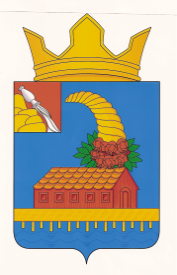 СОВЕТ НАРОДНЫХ ДЕПУТАТОВКОРОТОЯКСКОГО СЕЛЬСКОГО ПОСЕЛЕНИЯОСТРОГОЖСКОГО МУНИЦИПАЛЬНОГО РАЙОНАРЕШЕНИЕ11 ноября 2015 г.								           № 12с. КоротоякОб одобрении проекта Соглашения о передаче Администрации  Острогожского муниципального района Воронежской области полномочий   Администрации Коротоякского сельского поселения Острогожского района Воронежской области по осуществлению внутреннего муниципальногофинансового контроляВ соответствии с частью 4 статьи 15 Федерального закона от 06.10.2003 №131-ФЗ  «Об общих принципах и организации местного самоуправления в  Российской Федерации» и статьей 8 Устава Коротоякского сельского поселения Острогожского района Воронежской области, Совет депутатов Коротоякского сельского поселения РЕШИЛ:1. Одобрить прилагаемый проект Соглашения о передаче полномочий по осуществлению внутреннего муниципального финансового контроля, заключенного между  Администрацией Коротоякского сельского поселения Острогожского района и Администрацией Острогожского муниципального района   Воронежской области (Приложение №1).2. В местном бюджете запланировать статью расходов на  межбюджетные трансферты, необходимые для реализации Соглашения о передаче осуществления полномочий по  внутреннему муниципальному финансовому контролю.3. Установить, что должностные лица органов местного самоуправления Администрации Коротоякского сельского поселения, организаций, использующих средства бюджета   Коротоякского сельского поселения или имущество, находящееся в собственности  Администрации Коротоякского сельского поселения, обязаны представлять в  Администрацию Острогожского муниципального района Воронежской области по его требованию необходимую информацию и документы по вопросам, относящимся к выполнению указанного Соглашения   Администрации Коротоякского сельского поселения .4. Установить, что Администрация Коротоякского сельского поселения обязана перечислять в бюджет Острогожского муниципального района Воронежской  области денежные средства в сроки и в объемах, установленных указанным Соглашением.5. Настоящее решение вступает в силу со дня его подписания и обнародования, и распространяет свое действие на правоотношения возникшие с 01 января 2016 года.Глава Администрации Коротоякского Коротоякского сельского поселения:                         Н.В. Трофимов                                                                                                                         Приложение №1          к Решению Совета народных депутатов   Коротоякского сельского поселения                         от  «11» ноября 2015 г.    № 12СОГЛАШЕНИЕ №  ____о передаче администрации Острогожского муниципального района Воронежской области  полномочий   администрации Коротоякского сельского поселения  по осуществлению внутреннего муниципального финансового контроляс. Коротояк	     «11» ноября 2015 г.    Собрание депутатов Коротоякского сельского поселения, в лице Главы Коротоякского сельского поселения ФИО, действующее на основании Устава, в соответствии с Решением Собрания депутатов Коротоякского сельского поселения от  «11» ноября 2015 г.    №  12 , с одной стороны, администрация Острогожского муниципального района Воронежской области, в лице Главы администрации Острогожского муниципального района Воронежской области С.И. Хорошилова, действующего на основании Устава, заключили настоящее Соглашение о нижеследующем:1. Предмет соглашения1.1. Предметом настоящего Соглашения является передача администрации Острогожского муниципального района Воронежской области  полномочий по осуществлению внутреннего муниципального финансового контроля администрации Коротоякского сельского поселения    и их реализация за счет средств, предоставляемых из бюджета администрации Коротоякского сельского поселения в бюджет Острогожского муниципального района Воронежской области.1.2. Администрации Острогожского муниципального района Воронежской области передаются следующие полномочия по осуществлению внутреннего муниципального финансового контроля:1. Соблюдение требований к обоснованию закупок и обоснованности закупок (вступает в силу с 1 января 2016 года);2. Соблюдение требований о нормировании в сфере закупок;3. Правильность определения начальной (максимальной) цены контракта, цены контракта, заключаемого с единственным поставщиком (подрядчиком, исполнителем), в случае предусмотренным законом о контрактной системе;4.применение заказчиком мер ответственности и совершение иных действий в случае нарушения поставщиком (подрядчиком, исполнителем) условий контракта;5. соответствие поставленного товара, выполненной работы (ее результат) или оказанной услуги условиям контракта;6. своевременность, полнота и достоверность отражения в документах учета поставленного товара, выполненной работы (ее результата) или оказанной услуги;7. соответствие использования поставленного товара, выполненной работы (ее результата) или оказанной услуги целям осуществления закупки;8. Соблюдение бюджетного законодательства Российской Федерации, иных нормативных правовых актов, регулирующих бюджетные правоотношения при использовании средств бюджета поселения, а также межбюджетных трансфертов и бюджетных кредитов, предоставленных из районного бюджета.9. Организация и ведение бухгалтерского (бюджетного) учета и полноты и достоверности бухгалтерской (бюджетной) и иной отчетности объекта контроля.10. Полнота, своевременность и правильность отражения совершенных финансовых и хозяйственных операций в бухгалтерском (бюджетном) учете и бухгалтерской (бюджетной) отчетности.2.Виды и методы осуществления финансового контроля.2.1. Контрольная деятельность делится на плановую и внеплановую.Плановая контрольная деятельность осуществляется в соответствии с ежегодно утвержденным планом.Внеплановая контрольная деятельность осуществляется на основании поручения Главы администрации Острогожского муниципального района Воронежской области в связи со следующими обстоятельствами:- истечение срока исполнения объектом контроля ранее выданного представления или предписания об устранении выявленных нарушений бюджетного законодательства Российской Федерации и иных нормативных правовых актов, регулирующих бюджетные правоотношения;- поступление в администрацию Острогожского муниципального района Воронежской области обращений и заявлений органов местного самоуправления муниципального образования, физических и юридических лиц о нарушении объектом контроля бюджетного законодательства Российской Федерации и иных нормативных правовых актов, регулирующих бюджетные правоотношения;- появления информации в средствах массой информации о нарушениях объектом контроля бюджетного законодательства Российской Федерации и иных нормативных правовых актов, регулирующих бюджетные правоотношения.2.2. Методами осуществления финансового контроля являются проверки, ревизии, обследования, санкционированные операции. Результаты проверки, ревизии оформляются актом, результаты обследований оформляются заключением.2.3. При осуществлении полномочий по внутреннему муниципальному финансовому контролю администрацией Острогожского муниципального района Воронежской области:- проводятся проверки, ревизии, обследования;- направляются объектам контроля акты, заключения, представления и (или) предписания.3.Финансовое обеспечение3.1 Переданные в соответствии с настоящим Соглашением полномочия осуществляются за счет средств межбюджетных трансфертов, передаваемых из бюджета сельского поселения в бюджет муниципального района.3.2. Объем средств, предоставляемых администрацией Коротоякского сельского поселения из бюджета в бюджет Острогожского муниципального района Воронежской области на осуществление полномочий, предусмотренных настоящим Соглашением, на период действия Соглашения, определяется из расходов на оплату труда и иных затрат, связанных с выполнением полномочий по осуществлению внутреннего муниципального финансового контроля администрации Коротоякского сельского поселения.3.3. Стандартные расходы на оплату труда определены исходя из размера денежного содержания работника по внутреннему муниципальному финансовому контролю администрации Острогожского муниципального района Воронежской области, непосредственно осуществляющего полномочия, предусмотренные настоящим Соглашением, в расчете на год. 3.4. Объем денежных средств ежемесячно выделяемых из бюджета администрации Коротоякского сельского поселения   бюджету Острогожского муниципального района Воронежской области равен 3 108 (три тысячи сто восемь) рублей 00 коп.( расчетная годовая сумма/12)3.5. В случае если для проведения мероприятий, указанных в п. 1.2, администрации Острогожского муниципального района Воронежской области требуются дополнительные денежные средства, между сторонами настоящего Соглашения может быть заключено дополнительное соглашение об увеличении объема денежных средств на проведение указанных мероприятий, порядке перечисления и использования дополнительных средств.3.6. Расходы бюджета сельского поселения на предоставление межбюджетных трансфертов и расходы бюджета муниципального района, осуществляемые за счет межбюджетных трансфертов, планируются и исполняются по соответствующему разделу бюджетной классификации.4.Права и обязанности сторон.В целях реализации настоящего Соглашения стороны имеют права и обязанности.4.1.администрация Острогожского муниципального района обязана:- при осуществлении контрольной деятельности соблюдать законодательные и иные нормативные правовые акты Российской Федерации и иные нормативные правовые акты;- проводить контрольные мероприятия на основании и в соответствии с постановлением о назначении контрольного мероприятия;- не препятствовать руководителю или иному уполномоченному должностному лицу присутствовать при проведении контрольного мероприятия, давать разъяснения по вопросам, относящимся к предмету и целям контрольного мероприятия;- знакомить руководителя или иное уполномоченное должностное лицо с результатами контрольного мероприятия.Администрация Острогожского муниципального района имеет право:- посещать территорию и истребовать документы, относящиеся к предмету контрольного мероприятия;- посещать территорию и помещения объекта контроля;- получать объяснения должностных лиц объекта контроля;- самостоятельно определять перечень рассматриваемых вопросов, методы контроля и порядок проведения мероприятий, с учетом существующих методических рекомендаций по их проведению;-  учитывать предложения Собрания депутатов по перечню рассматриваемых в ходе проведения мероприятий вопросов при наличии кадровых и (или) иных условий для их реализации;- направлять органам местного самоуправления при выявлении возможностей по совершенствованию бюджетного процесса, системы управления и распоряжения имуществом, находящимся в собственности сельского поселения, соответствующие предложения;- направлять представления и предписания объекту контроля, принимать  администрацией Коротоякского сельского поселения другие предусмотренные законодательством администрации  Коротоякского сельского поселения меры по устранению и предотвращению выявленных нарушений;- обращаться в Собрание депутатов в случае возникновения препятствий для выполнения полномочий, предусмотренных настоящим Соглашением, в том числе с предложениями о принятии муниципальных правовых актов, необходимых для выполнения полномочий;- приостановить в случае невыполнения Собранием депутатов  Коротоякского сельского поселения  обязательств, предусмотренных п.3,  осуществление полномочий, предусмотренных настоящим Соглашением.4.2. Собрание депутатов Коротоякского сельского поселения обязано: -  создать надлежащие условия для проведения контрольных мероприятий (предоставить необходимое помещение, оргтехнику, услуги связи и т.д.);- рассматривать обращения администрации Острогожского муниципального района Воронежской области по поводу устранения препятствий для выполнения полномочий, предусмотренных настоящим Соглашением, в случае необходимости принимать соответствующие муниципальные правовые акты;- контролировать выполнение обязанностей  администрации Острогожского муниципального района Воронежской области, предусмотренных настоящим Соглашением;- обеспечить своевременное ежемесячное до 10 числа перечисление межбюджетных трансфертов, предусмотренных настоящим Соглашением, муниципальному району из бюджета сельского поселения.5. Ответственность сторон5.1. Стороны несут ответственность за неисполнение (ненадлежащее исполнение) предусмотренных настоящим Соглашением обязанностей, в соответствии с законодательством Российской Федерации и настоящим Соглашением.6. Срок действия соглашения6.1. Соглашение заключено на срок 3 года и действует в период с 1 января 2016 года по 31 декабря 2019 года.6.2. При отсутствии письменного обращения какой-либо из сторон о прекращении действия Соглашения, направленного за 1 месяц до истечения срока действия Соглашения, Соглашение считается пролонгированным на срок 3 года.7. Основания и порядок расторжения Соглашения7.1. Настоящее Соглашение может быть расторгнуто  (в том числе досрочно):- по соглашению сторон, оформленному в письменном виде;- в одностороннем порядке;- в случае изменения действующего законодательства, в связи с которым реализация переданных полномочий становится невозможной.8. Заключительные положения8.1. Настоящее Соглашение вступает в силу с момента его подписания Сторонами.8.2. Изменения и (или) дополнения в настоящее Соглашение могут быть внесены по взаимному согласию Сторон путем составления дополнительного соглашения в письменной форме, являющегося неотъемлемой частью настоящего Соглашения.8.3. Неурегулированные сторонами споры и разногласия, возникшие при исполнении настоящего Соглашения, подлежат рассмотрению в порядке, предусмотренном законодательством Российской Федерации.8.4. Настоящее Соглашение составлено в двух экземплярах, имеющих одинаковую юридическую силу, по одному экземпляру для каждой из Сторон.9. Адреса и реквизиты сторон                                                                                                                       Приложение №2                                                                                                                    к Решению Совета народных депутатов                         Коротоякского сельского поселения                         от  « 11» ноября 2015  г.    №  12Методика расчета межбюджетных трансфертов на исполнение переданных полномочий по осуществлению внутреннего муниципального финансового контроля от  администрации Коротоякского сельского поселения   Администрации Острогожского муниципального района Воронежской областиНастоящая Методика определяет расчет объема межбюджетных трансфертов, предоставляемых бюджету муниципального района из бюджета сельского поселения на осуществление переданных полномочий по внутреннему финансовому контролю.Расчет объема межбюджетных трансфертов осуществляется в рублях Российской Федерации.Размер объема межбюджетных трансфертов рассчитывается по формуле:Н=(Фот +М) х  Д/100,где:Н – годовой объем финансовых средств на осуществление переданных полномочий по финансовому контролю.Фот – годовой фонд оплаты труда одного специалиста, осуществляющего переданные полномочия по финансовому контролю.М – расходы на материально-техническое обеспечение, в том числе расходы на приобретение вычислительной техники, канцелярских товаров, обслуживание вычислительной техники, оплата услуг связи и прочее.Д – объем бюджетных ассигнований на финансирование расходных обязательств сельского поселения за отчетный год в общем объеме бюджетных ассигнований по всем поселениям за отчетный год.СОВЕТ НАРОДНЫХ ДЕПУТАТОВКОРОТОЯКСКОГО СЕЛЬСКОГО ПОСЕЛЕНИЯОСТРОГОЖСКОГО МУНИЦИПАЛЬНОГО РАЙОНААКТ ОБНАРОДОВАНИЯрешения Совета народных депутатов Коротоякского сельского поселенияот 11.11.2015 г. № 12«Об одобрении проекта Соглашения о передаче Администрации  Острогожского муниципального района Воронежской области полномочий   Администрации Коротоякского сельского поселения Острогожского района Воронежской области по осуществлению внутреннего муниципального финансового контроля» с. КоротоякМы, нижеподписавшиеся, председатель специальной комиссии по обнародованию муниципальных правовых актов Коротоякского сельского поселения Трофимов Николай Васильевич Члены комиссии: Полицинская Ю.Н., Кащенко О.А., составили настоящий акт в том, что 11.11.2015 г. обнародован текст решения Совета народных депутатов Коротоякского сельского от 11.11.2015 г. № 12 «Об одобрении проекта Соглашения о передаче Администрации  Острогожского муниципального района Воронежской области полномочий   Администрации Коротоякского сельского поселения Острогожского района Воронежской области по осуществлению внутреннего муниципального финансового контроля»в соответствии с решением Совета народных депутатов Коротоякского сельского поселения Острогожского муниципального района Воронежской области № 29 от 05 декабря 2005 г. путем размещения текста вышеуказанного решения на информационных стендах, расположенных в: здании администрации, почтовом отделении, здании Коротоякского ЦКиД, здании газового участка, здании сберкассы, здании Покровского СДК, витринах магазинов: Архангельском, Никольском, Покровском, Успенском, магазине хлебопекарни, в местах, определённых решением Совета народных депутатов Коротоякского сельского поселения № 29 от 05 декабря 2005 г. обнародовано решение Совета народных депутатов Коротоякского сельского поселенийВ чём и составлен настоящий акт.Подписи:____________Трофимов Н.В.____________Полицинская Ю.Н.____________Кащенко О.А.Глава Коротоякского сельского поселения                                          Н.В. ТрофимовАдминистрация Острогожского муниципального района Воронежской области 397855, Воронежская область, г Острогожск, ул. Ленина, д 22 ИНН-3619003429КПП-361901001ОГРН -1023601034698л/с-01040000100130889003Глава администрации Острогожского муниципального района Воронежской области                         _________________С.И. Хорошилов       Администрация Коротоякского сельского поселения Острогожского муниципального района Воронежской области 397813, Воронежская область Острогожский район, село Коротояк, улица Ф. Энгельса, дом 18ИНН 3619003443КПП 361901001ОГРН 1023601031926Лицевой счет № 03313003310Глава администрации Коротоякского сельского поселения Острогожского муниципального района Воронежской области______________________Н.В. Трофимов